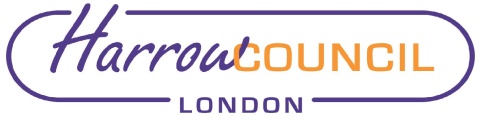 Section 2 – ReportFinancial Implications/Comments NoneLegal Implications/Comments NoneRisk Management ImplicationsNone Equalities implications / Public Sector Equality DutyAs this is an information report ,no Equality impact assessment is required Please see: https://harrowhub.harrow.gov.uk/downloads/file/9714/committee_report_templates_-_implications_guidanceCouncil PrioritiesNot relevant in this caseSection 3 - Statutory Officer Clearance (Council and Joint Reports)Not Applicable Section 4 - Contact Details and Background PapersContact:  Paul Hewitt  Corporate Director for People Servicespaul.hewitt@harrow.gov.ukReport for:Health and Wellbeing Board  Date of Meeting:Tuesday 24th November Subject:Focus for Healthwatch Harrow October 2020 - March 2021Responsible Officer:Paul HewittPublic:Yes Wards affected:AllEnclosures:Information Report only Section 1 – Summary and RecommendationsReport for Information This report is being shared to raise awareness of the revised focus of Healthwatch Harrow. This was discussed and supported at the Health and Care Executive Meeting, which drives the Integrated care partnership in Harrow .  Members and Partners  are already aware and supportive, but this also needs to be in the public domain and via the Health and Well-Being Board which is a statutory board. .Recommendations: The Board is requested to note the report. No decision is required as the report is for information only.